Opakovanie – Moje kráľovstvo    Meno:______________________________ Hodnotenie:________________1.  Nakresli  do rámčekov aké značky má vo vašom rozvrhu hodín   Výtvarná                                                                                Slovenský    výchova                                                                                     jazyk                                                      2. Prečiarkni čo nepatrí do školskej tašky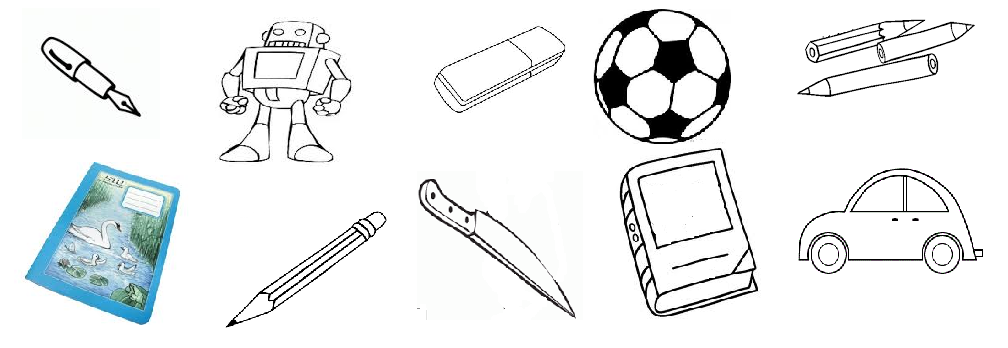 3. Zakrúžkuj obrázok kde je úplná rodina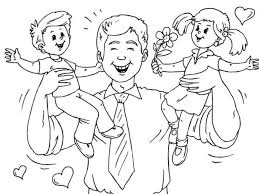 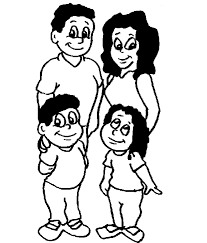 4. Vyfarbi obrázok podľa pokynov: mamu – červenou, otca - modrou,  syna, vnuka - zelenou,                         dcéru, vnučku – žltou,      starú mamu – fialovou, starého otca – hnedou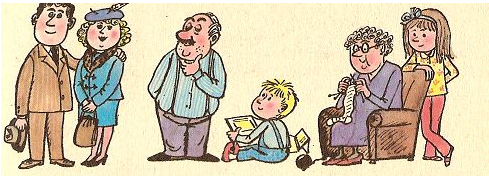 